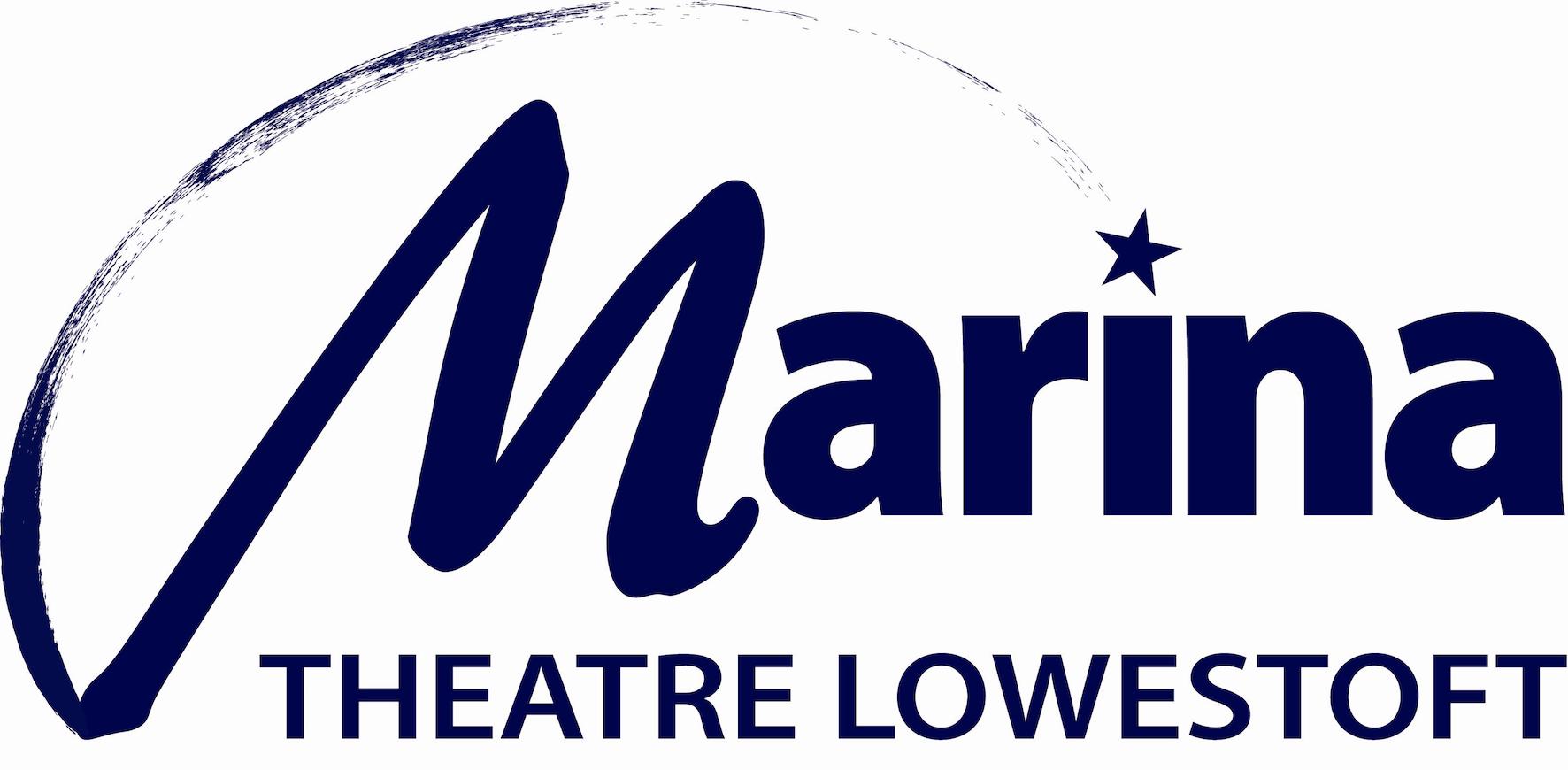 Equal Opportunities Monitoring FormThe Marina Theatre Trust strives to operate a policy of equal opportunity and not discriminate against any person. This includes adhering to the Equality Act 2010, and building an accurate picture of the make-up of our workforce in encouraging equality and diversity. We need your help and co-operation to help us monitor our effectiveness as an equal opportunities employer, but filling in this form is voluntary. Please return this form as a separate attachment to your application. This information will only be used for monitoring purposes and is separated from your application at the point of receipt.Do you consider yourself to have a disability?			Yes/NoIf Yes, are you registered disabled?				Yes/NoPrefer not say							Male    Female     Non-binary    Prefer not to say   If your own term is not listed, please specify here …………………….Are you married or in a civil partnership? Yes    No  Prefer not to say  Heterosexual    Gay woman/lesbian    Gay man    Bisexual  Prefer not to say       If you prefer to use your own term, please specify here ……………………………………………….….Under 21				31-40				51 - 6521 – 30					41-50				Over 65		What is your religion or belief?No religion or belief    Buddhist    Christian    Hindu    Jewish    Muslim     Sikh   Prefer not to say  If other religion or belief, please specify her………………………………………..What is your current working pattern? None    Flexi-time    Staggered hours    Term-time hours    Annualised hours    Job-share    Flexible shifts    Compressed hours    Homeworking    Prefer not to say   If other, please specify here……………………………………………Do you have any caring responsibilities?None    Primary carer of a child/children (under 18)    Primary carer of disabled child/children  Primary carer of disabled adult (18 and over)    Primary carer of older person  Secondary carer (another person carries out the main caring role)  Prefer not to say   How would you describe your ethnic origin?Choose ONE Section A to F, then tick the appropriate boxes to indicate your cultural background.		English					Irish		Scottish					Welsh		Any other White background, please specify in			Mixed English				White & Black CaribbeanMixed Scottish				White & Black AfricanMixed Welsh				White & AsianAny other Mixed background, please specify in	Asian English				Indian	Asian Scottish				PakistaniAsian Welsh				BangladeshiAny other Asian background, please specify inBlack English				 CaribbeanBlack Scottish				 AfricanBlack Welsh									Any other Black background, please specify in Chinese English				 Chinese Welsh Chinese Scottish			 ChineseAny other background, please specify in Prefer not to say				 Any other background, please specify inMarch 2021 DisabilityGenderMarriage/Civil partnership statusSexual OrientationAgeReligion/belief Working patternsCaring responsibilitiesEthnic Origin & Cultural BackgroundA          WhiteB           Mixed / Multiple Ethnic GroupsC           Asian / Asian BritishD           Black / African / Caribbean / Black BritishE           Chinese / Chinese BritishF           Other ethnic group